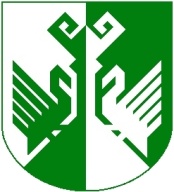 от 5 марта 2021 года № 85О внесении изменений и дополнений в постановление администрации Сернурского муниципального района от 27.12.2012г.  № 528 «Об образовании на территории муниципального образования «Сернурский муниципальный район» единых избирательных участков, участков референдума для проведения голосования и подсчета голосов избирателей, участников референдума»В соответствии со статьей 19 Федерального закона «Об основных гарантиях избирательных прав и права на участие в референдуме граждан Российской Федерации», на основании выписок из постановлений Сернурской городской администрации администрация Сернурского муниципального района постановляет:Внести в постановление администрации Сернурского муниципального района от 27.12.2012г. № 528 «Об образовании на территории муниципального образования «Сернурский муниципальный район» единых избирательных участков, участков референдума для проведения голосования и подсчета голосов избирателей, участников референдума» следующие изменения:- слова «муниципальное образование «Сернурский муниципальный район» заменить словами «Сернурский муниципальный район» в соответствующем падеже; - в таблице «Описание границ единых избирательных участков, участков референдума для проведения голосования и подсчета голосов избирателей, участников референдума на территории муниципального образования «Сернурский муниципальный район» (приложение к постановлению № 528 от 27.12.2012 г.) пункт 2 таблицы «Описание границ единых избирательных участков, участков референдума для проведения голосования и подсчета голосов избирателей, участников референдума на территории муниципального образования «Сернурский муниципальный район» (приложение к постановлению № 528 от 27.12.2012) столбец 4 «Описание границ избирательного участка, участка референдума» дополнить словами «ул. Дружбы»;- в таблице «Описание границ единых избирательных участков, участков референдума для проведения голосования и подсчета голосов избирателей, участников референдума на территории муниципального образования «Сернурский муниципальный район» (приложение к постановлению № 528 от 27.12.2012 г.) пункт 7 таблицы «Описание границ единых избирательных участков, участков референдума для проведения голосования и подсчета голосов избирателей, участников референдума на территории муниципального образования «Сернурский муниципальный район» (приложение к постановлению № 528 от 27.12.2012): столбец 3 «Адрес, место нахождения и номер телефона участковой избирательной комиссии» слова " д. Лажъял, ул. Молодежная, 14 МОУ «Лажъяльская средняя (полная) общеобразовательная школа» тел. (83633) 9-12-27"  заменить словами "д. Лажъял, ул. Молодежная, д. 5 Филиал МБУК «Сернурская ЦКС» Лажъяльский дом культуры"тел. (83633)9-12-99"; столбец 5 "Адрес, место нахождения помещения для голосования, номер телефона" слова д. Лажъял, ул. Молодежная, 14 МОУ «Лажъяльская средняя (полная) общеобразовательная школа» тел. (83633) 9-12-27"  заменить словами "д. Лажъял, ул. Молодежная, д. 5 Филиал МБУК «Сернурская ЦКС» Лажъяльский дом культуры"тел. (83633)9-12-99"; 2. Контроль за исполнением настоящего постановления возложить на заместителя главы администрации, руководителя аппарата администрации М.С. Вознесенскую.3. Настоящее постановление вступает в силу после его официального опубликования (обнародования).Сидорова И.Э.(83633) 9-76-76СОГЛАСОВАНО:Описаниеграниц единых избирательных участков, участков референдума для проведения голосования и подсчета голосов избирателей, участников референдума на территории Сернурского муниципального районаШЕРНУРМУНИЦИПАЛЬНЫЙ  РАЙОНЫНАДМИНИСТРАЦИЙЖЕАДМИНИСТРАЦИЯ СЕРНУРСКОГО МУНИЦИПАЛЬНОГО РАЙОНАПУНЧАЛПОСТАНОВЛЕНИЕГлава администрацииСернурскогомуниципального районаА.КугергинЗаместитель главы администрации, руководитель аппарата администрацииЗаместитель главы администрации, руководитель аппарата администрацииМ.С. ВознесенскаяМ.С. Вознесенская           05.03.2021УТВЕРЖДЕНОпостановлением администрации Сернурского муниципального районаот 27 декабря . № 528(в редакции постановления от 05.03.2021 г. № 85)УТВЕРЖДЕНОпостановлением администрации Сернурского муниципального районаот 27 декабря . № 528(в редакции постановления от 05.03.2021 г. № 85)УТВЕРЖДЕНОпостановлением администрации Сернурского муниципального районаот 27 декабря . № 528(в редакции постановления от 05.03.2021 г. № 85)№ п/пНомер избирательного участкаАдрес, место нахождения и номер телефона участковой избирательной комиссииОписание границ избирательного участкаАдрес, место нахождения помещения для голосования, номер телефона1465п. Сернур, ул. Казанская, 11МОУ «Сернурская средняя (полная) общеобразовательная школа №2 им. Н.А. Заболоцкого»тел. (83633) 9-71-21посёлок Сернур:ул. Заводскаяул. Володарского  д. №2, 4, 6, 8,10, 10а, 12, 14-18, 18а, 20-23, 25-28, 28а, 29-35, 37ул. Казанскаяул. Коммунистическая д. №6а, 6б, 14аул. Луговаяул. Микрорайон д. №27ул. Мираул.Николая Заболоцкогоул.Николая Киндуловаул. Николая Соловьеваул. Новаяул. Юбилейнаяп. Сернур, ул. Казанская, 11МОУ «Сернурская средняя (полная) общеобразовательная школа №2 им. Н.А. Заболоцкого»тел. (83633) 9-71-212466п. Сернур, ул. Микрорайон, 16МБУК «Сернурская центральная библиотечная система»тел. (83633) 9-73-87поселок Сернур:ул. Володарского д. №7, 9ул. Дружбыул. Маяковскогоул. Микрорайон д. №2, 3, 5-7, 10, 12-15, 18, 19, 19а, 20, 31-34, 38, 40, 42, 49-56п. Сернур, ул. Микрорайон, 16МБУК «Сернурская центральная библиотечная система»тел. (83633) 9-73-873467п. Сернур, ул. Комсомольская, 24административное здание администрации муниципального образования «Городское поселение Сернур»тел. (83633) 9-70-68поселок Сернур:ул. Валерия Исаеваул. Вершининаул. Заречнаяул. Комсомольскаяул. Красноармейскаяул. Олега Завойскихул. Марии Натуничул. Парковаяул. Пушкинаул. Советская, д. №6 -63, 65 а, 71, 75, 75аул. 70 лет Победыул. Светлаядеревня Исаенкип. Сернур, ул. Комсомольская, 24Сернурская городская администрация Сернурского муниципального района Республики Марий Элтел. (83633) 9-70-684468п. Сернур, ул. Комсомольская, 2МБУК «Сернурский районный центр досуга и культуры»тел. (83633) 9-73-77посёлок Сернур:ул. Горькогоул. Дмитрия Ораяул. Зеленаяул. Коммунистическая д. № 1 – 5, 7-14, 16-61ул. Конакова д. №4, 6, 8, 10,12ул. Пролетарскаяул. Советская, д. №64, 66-68, 72а, 74-151ул. Чапаевадеревня Поланурп. Сернур, ул. Комсомольская, 2МБУК «Сернурский районный центр досуга и культуры»тел. (83633) 9-73-775469п. Сернур, ул. Коммунистическая, 78МОУ «Сернурская средняя (полная) общеобразовательная школа№1 имени Героя Советского Союза А.М. Яналова»тел. (83633) 9-75-19поселок Сернур:ул.40-Летия Победыул. Гагаринаул. Гоголяул. Есенинаул. Йывана Кырлиул. Коммунистическая д. №63 – 147ул. Конакова д. №15-96ул. Молодежнаяул.  Набережнаяул. Онучинаул. Первомайскаяул. Пионерскаяул. Полеваяул. Садоваяул. Солнечнаяул. Строителейул. Шабалинаул. Шабдароваул. Энергетиковул. Яналовадеревня Юшто Памашп. Сернур, ул. Коммунистическая, 78МОУ «Сернурская средняя (полная) общеобразовательная школа№1 имени Героя Советского Союза А.М. Яналова»тел. (83633) 9-75-196470д. Нижний Кугенер, ул. Советская, 16МБУК «Нижнекугенерский центр досуга и культуры»тел. (83633) 9-21-46деревня Большая Мушкадеревня Верхний Кугенердеревня Веткинодеревня Йошкар Ушемдеревня Кучукенердеревня Мари-Куптадеревня Нижний Кугенердеревня Пекпулатоводеревня  Шунсоладеревня Энермучашд. Нижний Кугенер, ул. Советская, 16МБУК «Нижнекугенерский центр досуга и культуры»тел. (83633) 9-21-467471д. Лажъял, ул. Молодежная, д. 5 Филиал МБУК «Сернурская ЦКС» Лажъяльский дом культуры"тел. (83633)9-12-99деревня Большой Торешкюбардеревня Лажъялдеревня Пикуркадеревня Полдырандеревня Средний Торешкюбардеревня Тамшинерд. Лажъял, ул. Молодежная, д. 5 Филиал МБУК «Сернурская ЦКС» Лажъяльский дом культуры"тел. (83633)9-12-998472д. Дубники, ул. Дубники, 53Дубниковская сельская администрация Сернурского муниципального района Республики Марий Элтел. (83633) 9-52-13деревня Андрюшенкидеревня Дубникидеревня Красная Горкадеревня Лепешкинодеревня Мари-Шолнердеревня Тиминодеревня Токтароводеревня Урмыждеревня Шукшиерд. Дубники, ул. Дубники, 53Дубниковская сельская администрация Сернурского муниципального района Республики Марий Элтел. (83633) 9-52-139473д. Лоскутово, ул. Лоскутово, 48-1Лоскутовский селький клуб тел. (83633) 9-25-47деревня Лоскутоводеревня Обронинодеревня Скулкинод. Лоскутово, ул. Лоскутово, 48-1Лоскутовский селький клубтел. (83633) 9-25-4710474с. Зашижемье, ул. Больничная, 10МБУК «Зашижемский центр досуга и культуры»тел. (83633) 9-31-67деревня Большое Онучинодеревня Малое Онучинодеревня Ошетьдеревня Соловьевосело Зашижемьес. Зашижемье, ул. Больничная, 10МБУК «Зашижемский центр досуга и культуры»тел. (83633) 9-31-6711475д. Калеево, ул. Новая, д. 5МОУ «Калеевская основная общеобразовательная школа»тел. (83633) 9-24-41деревня Калееводеревня Козлоялдеревня Кугушеньдеревня Моркинердеревня Таракановодеревня Часовняд. Калеево, ул. Новая, д. 4МОУ «Калеевская основная общеобразовательная школа»тел. (83633) 9-24-4112476с. Казанское, ул. Коммунальная, 5аМБУК «Казанский центр досуга и культуры»тел. (83633) 9-42-73деревня Василенкидеревня Казаководеревня Клубеничное Поледеревня Митринердеревня Осиновый Ключдеревня Семенсоладеревня Трубицинодеревня Шабыководеревня Шамисоласело Казанскоес. Казанское, ул. Коммунальная, 5аМБУК «Казанский центр досуга и культуры»тел. (83633) 9-42-7313477с. Кукнур, ул. Кооперативная, 5МБУК «Кукнурский  центр досуга и культуры»тел. (83633) 9-55-20деревня Пикшадеревня Читовосело Кукнурс. Кукнур, ул. Кооперативная, 5МБУК «Кукнурский  центр досуга и культуры»тел. (83633) 9-55-2014478д. Купсола, ул. Купсола, 32Купсольский сельский клубтел. (83633) 9-17-95деревня Ананурдеревня Большая Кульшадеревня Купсоладеревня Малая Кульшад. Купсола, ул. Купсола, 32Купсольский сельский клубтел. (83633) 9-17-9515479д. Эшполдино, ул. Эшполдино, 4Эшполдинский сельский клубтел. (83633) 9-17-44деревня Алмаматоводеревня Березникидеревня Дурмагашеводеревня Кондрачидеревня Михеенкидеревня Окуловодеревня Пучиглазоводеревня Устиненкидеревня Феклисятадеревня Эшполдинод. Эшполдино, ул. Эшполдино, 4Эшполдинский сельский клубтел. (83633) 9-17-4416480д. Нижний Рушенер, ул. Новая, 5Нижнерушенерский сельский Дом культурытел. (83633) 9-53-14деревня Ахматенердеревня Большая Горадеревня  Губинодеревня Красная Горкадеревня Куракинодеревня Куськинодеревня Малая Горадеревня Нижний Рушенердеревня Поташкинодеревня Русский Ахматенерд. Нижний Рушенер, ул. Новая, 5Нижнерушенерский сельский Дом культурытел. (83633) 9-53-1417481с. Марисола, ул. Центральная, 21МОУ «Марисолинская средняя (полная) общеобразовательная школа»тел. (83633) 9-13-43деревня Ершидеревня Заречка-Онадеревня Йошкар -Памашдеревня Кожласоладеревня Купсоладеревня Лапка Памашдеревня Обдасоладеревня Онодурдеревня Салтакдеревня Тулбеньдеревня Шабасело Марисолас. Марисола, ул. Центральная, 21МОУ «Марисолинская средняя (полная) общеобразовательная школа»тел. (83633) 9-13-4318482д. Мари Кугунур, ул. Набережная, 18МОУ «Шудумарская основная общеобразовательная школа»тел. (83633) 9-23-34деревня Изи Памашдеревня Лавраенердеревня Мари –Кугунурд. Мари Кугунур, ул. Набережная, 18МОУ «Шудумарская основная общеобразовательная школа»тел. (83633) 9-23-3419483д. Большие Ключи, ул. Шабалина, 10Большеключевский сельский Дом культурытел. (83633) 9-23-46деревня Большие Ключидеревня Верхний Писинердеревня Нижний Писинердеревня  Петровод. Большие Ключи, ул. Шабалина, 10Большеключевский сельский Дом культурытел. (83633) 9-23-4620484д. Большой Сердеж, ул. Большой Сердеж, 44МБУК «Сердежский центр досуга и культуры»тел. (83633) 9-20-39деревня Ахматенердеревня Большой Сердеждеревня Ведоснурдеревня Глазыринодеревня Кочанурдеревня Красный Ключдеревня Нижняя Мушкадеревня Пироговодеревня Приустье Мушкидеревня Чибыжд. Большой Сердеж, ул. Большой Сердеж, 44МБУК «Сердежский центр досуга и культуры»тел. (83633) 9-20-3921485д. Чашкаял, ул. Чашкаял, 91Чашкаяльский сельский клубтел. (83633) 9-20-80деревня Верхний Малый Сернурдеревня Лаптеводеревня Левый Малый Сернурдеревня Нижний Малый Сернурдеревня Правый Малый Сернурдеревня Токтамыждеревня Чашкаялд. Чашкаял, ул. Чашкаял, 91Чашкаяльский сельский клубтел. (83633) 9-20-8022486д. Летник, ул. Летник, 4Летниковская основная общеобразовательная школа (филиал) МОУ «Сернурская средняя (полная) общеобразовательная школа №2 им. Н.А. Заболоцкого»тел. (83633) 9-16-40деревня Летникдеревня Мари Пижайдеревня Удельный Пижайд. Летник, ул. Летник, 4Летниковская основная общеобразовательная школа (филиал) МОУ «Сернурская средняя (полная) общеобразовательная школа №2 им. Н.А. Заболоцкого»тел. (83633) 9-16-4023487д. Чендемерово, ул. Колхозная, 86МБУК «Чендемеровский центр досуга и культуры»тел. (83633) 9-56-46деревня Большая Коклаладеревня Кужнуроводеревня Куприяноводеревня Малая Мушкадеревня Нурсоладеревня Ореховодеревня Палашнурдеревня Пунчерюмалдеревня Тумерсоладеревня Чендемеровод. Чендемерово, ул. Колхозная, 86МБУК «Чендемеровский центр досуга и культуры»тел. (83633) 9-56-4624488д. Мустаево, ул. Центральная, 15Мустаевский сельский Дом культурытел. (83633) 9-11-48деревня Абленкидеревня Алдияроводеревня Антоноводеревня Лужаладеревня Мустаеводеревня Пактаеводеревня Товарнурд. Мустаево, ул. Центральная, 15Мустаевский сельский Дом культурытел. (83633) 9-11-4825489д. Малый Шокшем, ул. Малый Шокшем, 41Большешокшемский сельский клубтел. (83633) 9-11-92деревня Большой Шокшемдеревня Большой Ключдеревня Захароводеревня Лапка Памашдеревня Малый Шокшемдеревня Ономучашдеревня Шокшемсоладеревня Шурашенерд. Малый Шокшем, ул. Малый Шокшем, 41Большешокшемский сельский клубтел. (83633) 9-11-9226490п. Горняк, ул. Полевая, 4МДОУ «Горняцкий детский сад «Радуга»тел. (83633) 9-51-30деревня Шургуялпоселок Горнякп. Горняк, ул. Полевая, 4МДОУ «Горняцкий детский сад «Радуга»тел. (83633) 9-51-30